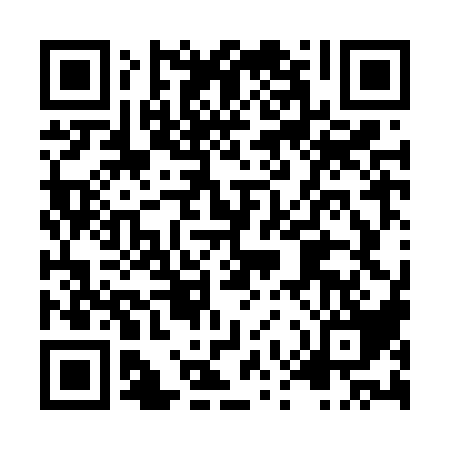 Ramadan times for Alove, LithuaniaMon 11 Mar 2024 - Wed 10 Apr 2024High Latitude Method: Angle Based RulePrayer Calculation Method: Muslim World LeagueAsar Calculation Method: HanafiPrayer times provided by https://www.salahtimes.comDateDayFajrSuhurSunriseDhuhrAsrIftarMaghribIsha11Mon4:484:486:4712:334:216:206:208:1312Tue4:454:456:4512:334:236:226:228:1513Wed4:424:426:4212:334:246:246:248:1714Thu4:394:396:4012:324:266:266:268:1915Fri4:374:376:3712:324:276:286:288:2116Sat4:344:346:3512:324:296:306:308:2317Sun4:314:316:3212:314:316:326:328:2618Mon4:284:286:3012:314:326:346:348:2819Tue4:254:256:2712:314:346:366:368:3020Wed4:234:236:2512:314:356:376:378:3221Thu4:204:206:2212:304:376:396:398:3522Fri4:174:176:2012:304:386:416:418:3723Sat4:144:146:1712:304:406:436:438:3924Sun4:114:116:1512:294:416:456:458:4225Mon4:084:086:1212:294:436:476:478:4426Tue4:054:056:1012:294:446:496:498:4627Wed4:024:026:0712:284:466:516:518:4928Thu3:593:596:0512:284:476:536:538:5129Fri3:553:556:0212:284:486:556:558:5430Sat3:523:526:0012:284:506:566:568:5631Sun4:494:496:571:275:517:587:589:591Mon4:464:466:551:275:538:008:0010:012Tue4:434:436:521:275:548:028:0210:043Wed4:394:396:501:265:558:048:0410:064Thu4:364:366:471:265:578:068:0610:095Fri4:334:336:451:265:588:088:0810:126Sat4:294:296:421:256:008:108:1010:147Sun4:264:266:401:256:018:128:1210:178Mon4:234:236:381:256:028:138:1310:209Tue4:194:196:351:256:048:158:1510:2310Wed4:164:166:331:246:058:178:1710:25